Exploring Financial Sustainability through Social Sciences 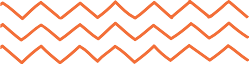 Community responses to housing issuesLearn about the impact of housing issues across New ZealandAbout this resourceThis resource supports learners to investigate their financial identity. View the Level 4 and 5 achievement objectives related to this learning experience here. 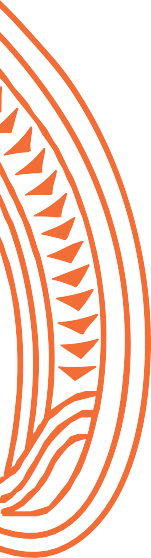 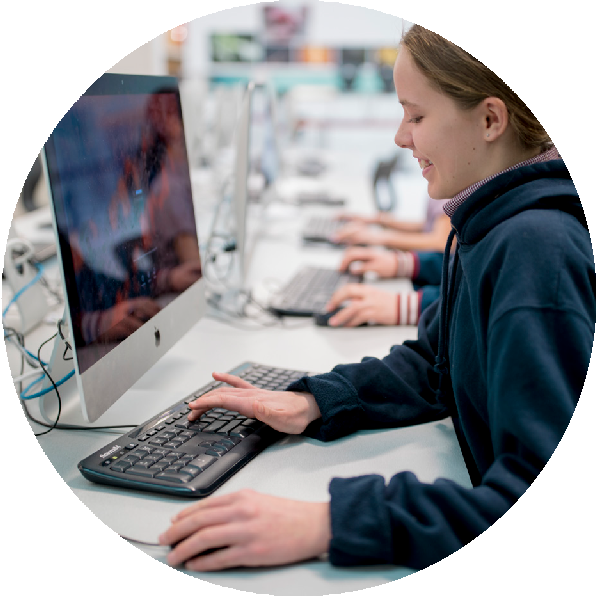 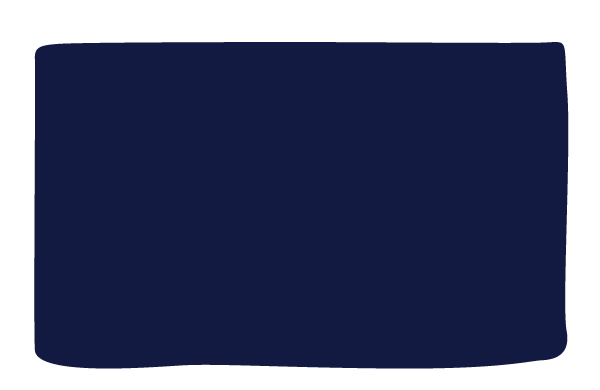 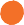 SOLO taxonomyThe learning experiences in this resource are aligned to SOLO Taxonomy to ensure cohesiveness, constructive alignment and cognitive stretch for all learners. This gives                    you choices throughout the learning process.Sorted themes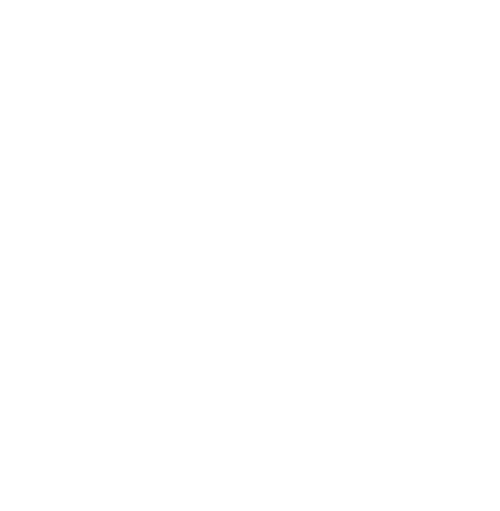 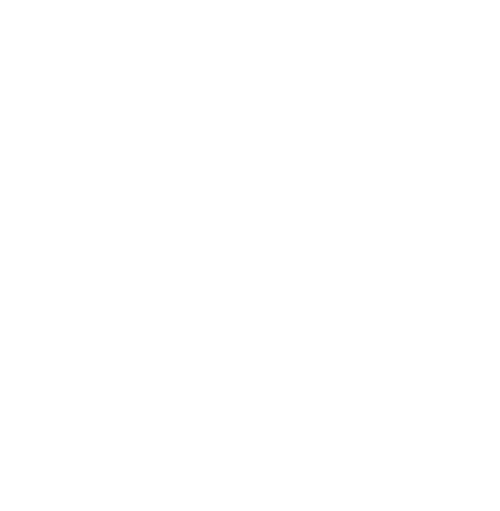 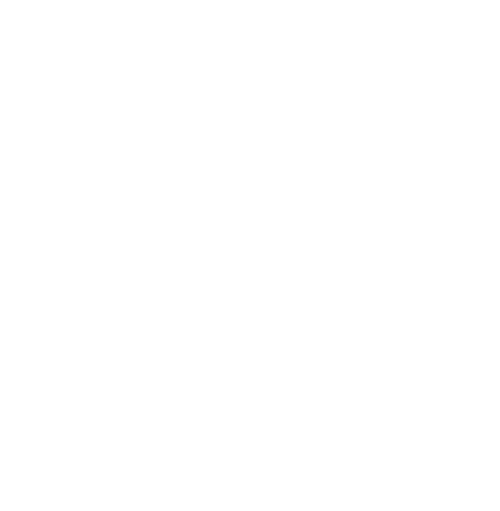 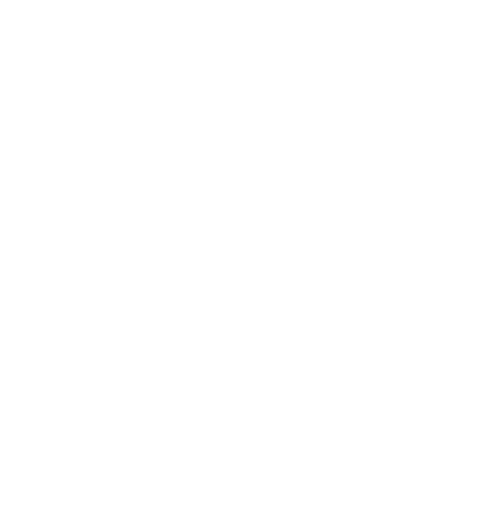 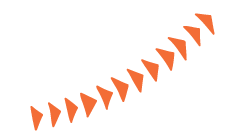    Learning experiences            Need it/Know it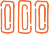           Think It/Link it 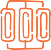           Extend it/Defend it 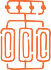 Make connections to what you aready know. This is the starting point for new learning.Link your ideas and make connections to build new knowledge and understandings. Learn about the perspective and insights of others.Extend your learning by applying it to new contexts. Find evidence, validate sources, summarise your thinking and present your findings to clarify.    Need it/Know it      Think it/Link it      Extend it/Defend it Homelessness is an issue that impacts on individuals, families and whānau, communities, and New Zealand society as a whole.Read this article about the homelessness in Whanganui.Define homelessness and discuss whether it is an issue in your community.Discuss and list factors that contribute to homelessness.Read these articles about families that need to live in cars and elderly people who are homeless.Describe the impact of homelessness on people’s wellbeing (social, physical, mental, and emotional). Describe ways that your community helps people with housing issues.Explore these videos and articles to learn about futuristic housing options.10 crazy house/whare designs of the futureProject: The future of senior livingThe world’s first off grid ecocapsule10 homes that show how we'll live in the futureTiny homes that are big on technology Read these approaches and responses to community housing issues:Transitional housing facilitiesLibraries supporting homeless peopleA trust that supports people to own a homeMāori housing initiatives Māori housing alternativesSelect one approach from above that you could see having benefits in your community and explain the advantages and disadvantages of the approach. In pairs, prepare an initial 5 key questions about housing issues in your community that you could ask a councillor. Contact your councillor and arrange a time for an interview or online chat. Record the interview and share your findings with your class.If there are no issues in your community, what questions would you ask the councillors in these areas. View the links. Habitat for Humanity and Rotorua District Lakes Council in discussions over pensioner housingAs a group, read the Future Brief or listen to it as a podcast. Write down some of the imagined housing options for elderly people or draw a sketch of them. You may need to read or listen to it more than once.As a group, compare these options and explain which ones would best suit your own community.Design and plan for a communal living option for elderly people in your community. Base your ideas any of the completed tasks below:Your interview with a grandparent or elderly personYour interview with a local councillor The Future BriefYour investigations into life on a marae and within A Sāmoan villageYour exploration of futuristic housing options.If retired people are depending only on their weekly NZ Super payment then you need to think of ways to make the cost of power, heating and water more affordable. Identify the living costs that the elderly people have to pay, like insurance/inihua and rates. Justify each of your choices then share you thinking with the person you interviewed. Record and reflect on their feedback. Modify your design if needed. Present to your design to the class, explaining its features and any changes that you made to it as a result of feedback you received from a retired person. You may like to use these tools for your design:Free house/whare Planning Apps - Planner 5D and Roomstyler 3D Maths measurement of tiny homes resource for some additional ideas. Or, you may prefer to present your design as: A concept board Your own choice